1. AMAÇ:1.1.Sağlık kurum ve kuruluşlarında çalışan güvenliği ile ilgili risklerin azaltılması için çalışan güvenliği kültürünün geliştirilmesine ve yaygınlaştırılmasına, bunu tesis edecek uygun yöntem ve tekniklerin belirlenmesine,1.2.Çalışan güvenliği konusunda geliştirilen iyi uygulama örneklerinin yaygınlaştırılmasına,1.3.Hizmet içi eğitim yoluyla personelin farkındalığının ve niteliklerinin artırılmasına,1.4.Çalışan güvenliği ile ilgili raporlama sistemlerinin oluşturulmasına,1.5.Çalışanların sağlık hizmeti sunum sürecinde karşılaşabilecekleri muhtemel risk ve zararlardankorunmasına, yönelik usul ve esasları düzenlemektir.2. KAPSAM:Fakültemizdeki tüm birimleri kapsar.3. SORUMLULAR:●Başhekim, Çalışan güvenliği komitesi üyeleri.4. UYGULAMA:4.1.Çalışan Güvenliği Komitesi Kalite Yönetim Komisyonu yılda dört kez toplanır. Bu komisyon komite üyelerini belirler, üyelere imzaları karşılığında bildirimi yapılır, yapılacak işlemler hakkında eğitim verilir. 4.2.Çalışan Güvenliği Komitesinin Görev Alanı;● Çalışan güvenliği programının hazırlanması,● Çalışanlara yönelik sağlık taramalarının yapılması,● Engelli çalışanlara yönelik düzenlemelerin yapılması,● Çalışanların kişisel koruyucu önlemleri almasının sağlanması,● Çalışanlara yönelik fiziksel saldırıların önlenmesine yönelik düzenleme yapılması,● Çalışan personelin zarar görme risklerinin azaltılması ● Riskli alanlarda çalışanlara yönelik gerekli önlemlerin alınması ● Kesici-delici alet yaralanmalarının ve kan, vücut sıvılarıyla bulaşma risklerinin azaltılması● Enfeksiyonların kontrolü ve önlenmesine yönelik bir program hazırlanması ● El hijyeninin sağlanmasına yönelik düzenlemelerin yapılması● Temizlik,dezenfeksiyon ve sterilizasyon uygulamalarının gerçekleştirilmesi ● İzolasyon önlemlerinin alınması,● Hastane enfeksiyonlarının izlenmesi,● Radyasyon güvenli ile ilgili olarak;● Mavi kod uygulamasının yapılması,● Beyaz kod uygulamasının yapılması,● Eğitimler ile ilgili olarak tüm çalışanlara hasta ve çalışan güvenliği konusunda eğitimlerin verilmesi hususunda gerekli tedbirleri alır ve düzenlemeleri kapsar.4.3.Çalışan Güvenliği Komitesi Kalite Yönetim Direktörü tarafından belirlenen ve toplantı öncesinde katılımcılara v Toplantı Duyuru formu  imzalatılır. 4.4.Çalışan Güvenliği Komitesi kurumumuzda Çalışan Güvenliği Prosedürü kapsamında çalışmalar yapar. 4.5.Gerekli düzenlemelerin yapılamasından, prosedür kapsamında çalışmalardan, kurum hasta ve çalışan güvenliği bildiri sisteminden gelen başvuruların değerlendirilmesinden ve analizlerinin yapılmasından sorumludur. 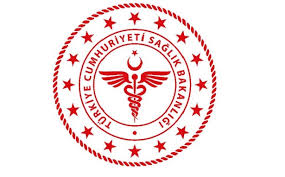 SAVUR PROF. DR. AZİZ SANCAR İLÇE DEVLET HASTANESİÇALIŞAN SAĞLIĞI VE GÜVENLİĞİ KOMİTESİ GÖREV TANIMISAVUR PROF. DR. AZİZ SANCAR İLÇE DEVLET HASTANESİÇALIŞAN SAĞLIĞI VE GÜVENLİĞİ KOMİTESİ GÖREV TANIMISAVUR PROF. DR. AZİZ SANCAR İLÇE DEVLET HASTANESİÇALIŞAN SAĞLIĞI VE GÜVENLİĞİ KOMİTESİ GÖREV TANIMISAVUR PROF. DR. AZİZ SANCAR İLÇE DEVLET HASTANESİÇALIŞAN SAĞLIĞI VE GÜVENLİĞİ KOMİTESİ GÖREV TANIMISAVUR PROF. DR. AZİZ SANCAR İLÇE DEVLET HASTANESİÇALIŞAN SAĞLIĞI VE GÜVENLİĞİ KOMİTESİ GÖREV TANIMISAVUR PROF. DR. AZİZ SANCAR İLÇE DEVLET HASTANESİÇALIŞAN SAĞLIĞI VE GÜVENLİĞİ KOMİTESİ GÖREV TANIMISAVUR PROF. DR. AZİZ SANCAR İLÇE DEVLET HASTANESİÇALIŞAN SAĞLIĞI VE GÜVENLİĞİ KOMİTESİ GÖREV TANIMISAVUR PROF. DR. AZİZ SANCAR İLÇE DEVLET HASTANESİÇALIŞAN SAĞLIĞI VE GÜVENLİĞİ KOMİTESİ GÖREV TANIMI KODUKY.YD.10YAYIN TARİHİ05.01.2018REVİZYON TARİHİ 18.01.2022REVİZYON NO01SAYFA SAYISI 02HAZIRLAYANKONTROL EDENONAYLAYANKalite Yönetim Direktörüİdari ve Mali İşler Müdür V.BaşhekimTürkan GELENVeysel ŞAŞMAZOğuz ÇELİK